ПОСТАНОВЛЕНИЕАДМИНИСТРАЦИИ ДОБРИНСКОГО МУНИЦИПАЛЬНОГО РАЙОНА Липецкой области22.10.2015г.			п. Добринка			№ 695О внесении изменений в муниципальную Программу Добринского муниципального района «Создание условий для развития экономики Добринского муниципального района на 2014-2020 годы»В соответствии с Порядком разработки, реализации и проведения оценки эффективности муниципальных программ Добринского муниципального района Липецкой области, утверждённым постановлением № 690 от 09.08.2013г., районным бюджетом на очередной финансовый год, руководствуясь Уставом Добринского муниципального района, администрация района ПОСТАНОВЛЯЕТ:1. Внести изменения в муниципальную программу «Создание условий для развития экономики Добринского муниципального района на 2014-2020годы», утвержденную постановлением администрации Добринского муниципального района № 996 от 18.12.2014г. (в редакции постановлений от 29.12.2014г. № 1039; от 09.04.2015г. № 237; от 02.07.2015г. № 438) (Прилагаются).2. Опубликовать настоящее Постановление в районной газете «Добринские вести».3. Контроль за исполнением настоящего постановления возложить на заместителя главы – председателя комитета экономики администрации района Г.М. Демидову.Глава администрации муниципального района                                                            В.В. ТонкихВнесены постановлением администрации Добринского муниципального района от 22.10.2015г. № 695 Измененияв муниципальную программу «Создание условий для развития экономики Добринского муниципального района на 2014-2020годы», утвержденную постановлением администрации Добринского муниципального района № 996 от 18.12.2014г. (в редакции постановления от 29.12.2014г. № 1039; от 09.04.2015г. №237; 02.07.2015г. № 438)1. Внести изменения в муниципальную программу «Создание условий для развития экономики Добринского муниципального района на 2014-2020 годы», утвержденную постановлением администрации Добринского муниципального района № 996 от 18.12.2014 г. (в редакции постановлений от 29.12.2014г. № 1039; от 09.04.2015г. № 237; 02.07.2015г. № 438):1.1. Приложение 2 «Ресурсное обеспечение реализации муниципальной программы «Создание условий для развития экономики Добринского муниципального района на 2014-2020 годы», изложить в новой редакции.Приложение 2к постановлению администрации Добринского муниципального района от 22.10.2015г. № 695Ресурсное обеспечение реализации муниципальной программы «Создание условий для развития экономики Добринского муниципального района на 2014-2020 годы»За счет средств районного бюджетаНаименование подпрограмм, основных мероприятийОтветственный исполнитель, соисполнительОтветственный исполнитель, соисполнительОтветственный исполнитель, соисполнительКод бюджетной классификацииКод бюджетной классификацииКод бюджетной классификацииКод бюджетной классификацииКод бюджетной классификацииКод бюджетной классификацииРасходы (тыс. руб.)Расходы (тыс. руб.)Расходы (тыс. руб.)Расходы (тыс. руб.)Расходы (тыс. руб.)Расходы (тыс. руб.)Расходы (тыс. руб.)Расходы (тыс. руб.)Расходы (тыс. руб.)Расходы (тыс. руб.)Расходы (тыс. руб.)Расходы (тыс. руб.)Расходы (тыс. руб.)Расходы (тыс. руб.)Расходы (тыс. руб.)Наименование подпрограмм, основных мероприятийОтветственный исполнитель, соисполнительОтветственный исполнитель, соисполнительОтветственный исполнитель, соисполнительГРБСГРБСРзПрРзПрРзПрЦСРВсегоВсего2014год2014год2014год2015201620162017201820182018201920202020Наименование подпрограмм, основных мероприятийОтветственный исполнитель, соисполнительОтветственный исполнитель, соисполнительОтветственный исполнитель, соисполнительГРБСГРБСРзПрРзПрРзПрЦСРВсегоВсего2014год2014год2014годгодгодгодгодгодгодгодгодгодгод2333445556778889101011121212131414Программа " Создание условий для развития экономики Добринского муниципального района на 2014-2020годы"ВСЕГО ВСЕГО ВСЕГО 702702041204120412010 000025335,225335,23055,23055,23055,22510254525454135429042904290437044304430Программа " Создание условий для развития экономики Добринского муниципального района на 2014-2020годы"Ответственный исполнитель: комитет экономикиОтветственный исполнитель: комитет экономикиОтветственный исполнитель: комитет экономики702702041204120412010 000025335,225335,23055,23055,23055,22510254525454135429042904290437044304430Подпрограмма 1 "Развитие малого и среднего предпринимательства в Добринском муниципальном районе на 2014-2020годы "ВСЕГО ВСЕГО ВСЕГО 702702041204120412010 000056455645575575575630665665695770770770770770770Подпрограмма 1 "Развитие малого и среднего предпринимательства в Добринском муниципальном районе на 2014-2020годы "Ответственный исполнитель: комитет экономикиОтветственный исполнитель: комитет экономикиОтветственный исполнитель: комитет экономики702702041204120412010 000056455645575575575630665665695770770770770770770Подпрограмма 1 "Развитие малого и среднего предпринимательства в Добринском муниципальном районе на 2014-2020годы "СоисполнительСоисполнительСоисполнительОсновное мероприятие 1 подпрограммы 1 Предоставление субсидий субъектам предпринимательской деятельности, проведение мероприятий по методической и информационной обеспеченности малого бизнеса 702702041204120412011 000039453945440440440480545545575635635635635635635в том числе в том числе Предоставление субсидий начинающим субъектам малого предпринимательства (индивидуальным предпринимателям в возрасте до 30лет включительно и юридическим лицам, в уставном капитале которых доля, принадлежащая лицам в возрасте до 30лет включительно, составляет не менее 50 процентов) на возмещение затрат по организации и развитию собственного дела.702702041204120412011 6001011 600131203120210420420480480480510510510510510510Предоставление субсидий на создание субъектов малого предпринимательства (вновь зарегистрированных и действующих менее одного года индивидуальных предпринимателей из числа зарегистрированных безработных и малых предприятий, включая потребительские кооперативы, в уставном капитале которых доля, принадлежащая зарегистрированным безработным, составляет не менее 50 процентов.702702041204120412011 6002011 6002450450603030303060909090909090Оказание информационной поддержки субъектам малого бизнеса702702041204120412011 2034011 20343753751703030353535353535353535Основное мероприятие подпрограммы 1 Мероприятие по социально-экономическому развитию района7027020412041204120116003011600339453945440480480545545575635635635635635635Основное мероприятие 1 подпрограммы 1 Предоставление субсидий кредитным потребительским кооперативам граждан и сельскохозяйственным кредитным потребительским кооперативам.702702041204120412011 6004011 60042852851355050202020202020202020в том числе Предоставление субсидий сельскохозяйственным кредитным потребительским кооперативам для формирования собственных средств кооператива с целью пополнения фонда финансовой взаимопомощи для поддержки осуществления предпринимательской деятельности и сельскохозяйственной деятельности граждан, ведущих личное подсобное хозяйство702702041204120412011 6004011 60042852851355050202020202020202020Основное мероприятие 1 подпрограммы 1 Предоставление субсидий на развитие заготовительной деятельности6456450100100100100100115115115115115115в том числе:Предоставление субсидий на возмещение части затрат юридических лиц, являющихся субъектами малого предпринимательства (за исключением некоммерческих организаций), и индивидуальных предпринимателей, осуществляющих заготовительную деятельность и (или) первичную переработку сельскохозяйственной продукции (далее - субъекты предпринимательства), направленных на приобретение основного технологического и(или) холодильного оборудования для осуществления заготовительной деятельности и (или) первичной переработки, и (или) розничной продажи сельскохозяйственной продукции (механизмы, машины, устройства, приборы, непосредственно используемые для процесса заготовки, хранения, переработки и розничной продажи сельскохозяйственной продукции). 702702041204120412011 6005011 600516516502525252525303030303030Предоставление субсидий на возмещение части затрат юридических лиц, являющихся субъектами малого предпринимательств (за исключением некоммерческих организаций), и индивидуальных предпринимателей, осуществляющих заготовительную деятельность и (или) первичную переработку сельскохозяйственной продукции (далее - субъекты предпринимательства), направленных на приобретение грузового автотранспорта, в том числе специализированного (для закупки, транспортировки и ( или) розничной продажи сельскохозяйственного сырья и продукции) (далее - грузовой автотранспорт), и (или)технологического и (или) холодильного оборудования для установки в нем.702702041204120412011 6006011 600630030005050505050505050505050Предоставление субсидий на возмещение части затрат юридических лиц, являющихся субъектами малого предпринимательства (за исключением некоммерческих организаций), и индивидуальных предпринимателей, осуществляющих заготовительную деятельность и (или) первичную переработку сельскохозяйственной продукции (далее - субъекты предпринимательства), направленных на уплату процентов по кредитам, полученным в кредитных организациях для осуществления заготовительной деятельности (далее- уплата процентов по кредитам).702702041204120412011 6007011 600718018002525252525353535353535Подпрограмма 2" Развитие потребительского рынка Добринского муниципального района на 2014-2020годы"ВСЕГО ВСЕГО ВСЕГО 702702041204120412012 0000012 000020460,220460,22480,218801880188018803440352035203520360036603660Подпрограмма 2" Развитие потребительского рынка Добринского муниципального района на 2014-2020годы"Ответственный исполнитель: комитет экономикиОтветственный исполнитель: комитет экономикиОтветственный исполнитель: комитет экономики702702041204120412012 0000012 000020460,220460,22480,218801880188018803440352035203520360036603660Подпрограмма 2" Развитие потребительского рынка Добринского муниципального района на 2014-2020годы"СоисполнительСоисполнительСоисполнительОсновное мероприятие 1 подпрограммы 2 Предоставление субсидий на возмещение части затрат юридических лиц и индивидуальных предпринимателей, осуществляющих торговое и бытовое обслуживание в сельских населенных пунктах (кроме районного центра), направленных на приобретение автомобильного топлива для доставки товаров народного потребления (в том числе хлеба и хлебобулочных изделий) в стационарные торговые объекты, организацию развозной торговли в сельских населенных пунктах, не имеющих стационарные торговые объекты, и (или) имеющих стационарные торговые объекты, в которых радиус пешеходной доступности до стационарного торгового объекта превышает 2 километра, сбора и доставки заказов сельского населения при оказании бытовых услуг.702702041204120412012 6009012 60094790,24790,2150,2620620680680720800800800880940940Основное мероприятие 1 подпрограммы 2. Предоставление субсидий на возмещение части затрат юридических лиц и индивидуальных предпринимателей, осуществляющих торговое и бытовое обслуживание в сельских населенных пунктах( кроме районного центра) направленных на приобретение грузового специализированного автотранспорта, не находившегося в эксплуатации- автолавок (автомобилей, оборудованных для организации развозной торговли с них), хлебных фургонов и автофургонов (автомобилей, предназначенных для перевозки принятых от населения заказов на бытовые услуги и доставки выездных бригад).702702041204120412012 6009012 6009115011500150150200200200200200200200200200Основное мероприятие 1 подпрограммы 2 Предоставление субсидий на возмещение части затрат юридических лиц и индивидуальных предпринимателей, осуществляющих торговое и бытовое обслуживание в сельских населенных пунктах (кроме районного центра) направленных на реконструкцию и ремонт объектов торгового, бытового обслуживания и общественного питания сельского населения.702702041204120412012 6010012 601014410144102330110011009809802500250025002500250025002500Основное мероприятие 1 подпрограммы 2 Предоставление субсидий на возмещение части затрат юридических лиц и индивидуальных предпринимателей, осуществляющих торговое и бытовое обслуживание в сельских населенных пунктах (кроме районного центра), направленных на приобретение нестационарных объектов для оказания торговых и бытовых услуг (мобильных (сборно-разборных, модульных) торговых киосков, павильонов, бытовок расположенных в населенных пунктах, не имеющих стационарных объектов и (или) имеющих стационарные объекты, в которых радиус пешеходной доступности до стационарного объекта превышает 2 километра.702702041204120412012 6011012 601111011001010202020202020202020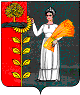 